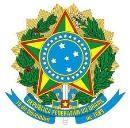 MINISTÉRIO DA EDUCAÇÃOSECRETARIA DE EDUCAÇÃO PROFISSIONAL E TECNOLÓGICAINSTITUTO FEDERAL DE EDUCAÇÃO, CIÊNCIA E TECNOLOGIA DA PARAÍBAPRÓ-REITORIA DE EXTENSÃO E CULTURADIRETORIA DE CULTURAEDITAL DE EXTENSÃO E CULTURA Nº 18, DE 26 DE OUTUBRO DE 2018FESTIVAL DE ARTES DO IFPBANEXO I INTERPOSIÇÃO DE RECURSO CONTRA O RESULTADO PRELIMINARDeclaro que as informações fornecidas neste recurso estão de acordo com a verdade e são de minha inteira responsabilidade, e que estou ciente das implicações legais.Local e data:         /        /2018._______________________________________________________Assinatura do Proponente.PRÓ-REITORIA DE EXTENSÃO E CULTURA DO IFPB – PROEXCPRÓ-REITORIA DE EXTENSÃO E CULTURA DO IFPB – PROEXCPRÓ-REITORIA DE EXTENSÃO E CULTURA DO IFPB – PROEXCPRÓ-REITORIA DE EXTENSÃO E CULTURA DO IFPB – PROEXCPRÓ-REITORIA DE EXTENSÃO E CULTURA DO IFPB – PROEXCEDITAL Nº 18/2018EDITAL Nº 18/2018ANEXO I - INTERPOSIÇÃO DE RECURSO CONTRA O RESULTADO PRELIMINARANEXO I - INTERPOSIÇÃO DE RECURSO CONTRA O RESULTADO PRELIMINARANEXO I - INTERPOSIÇÃO DE RECURSO CONTRA O RESULTADO PRELIMINAR1 – IDENTIFICAÇÃO GERAL1 – IDENTIFICAÇÃO GERAL1 – IDENTIFICAÇÃO GERAL1 – IDENTIFICAÇÃO GERAL1 – IDENTIFICAÇÃO GERAL1.1. Nome da Instituição de Ensino a qual o proponente está vinculado:1.1. Nome da Instituição de Ensino a qual o proponente está vinculado:1.1. Nome da Instituição de Ensino a qual o proponente está vinculado:1.1. Nome da Instituição de Ensino a qual o proponente está vinculado:1.1. Nome da Instituição de Ensino a qual o proponente está vinculado:1.2. Título da proposta:1.2. Título da proposta:1.2. Título da proposta:1.2. Título da proposta:1.2. Título da proposta:1.3. Linguagens artísticas (conforme Quadro I)1.3. Linguagens artísticas (conforme Quadro I)1.3. Linguagens artísticas (conforme Quadro I)1.3. Linguagens artísticas (conforme Quadro I)1.3. Linguagens artísticas (conforme Quadro I)(	)1. Artes Cênicas1. Artes Cênicas(	)5. Linguagens Integradas(	)2. Artes Visuais2. Artes Visuais(	)3. Dança3. Dança(	)4. Música4. Música4. Música2 – DADOS DO PROPONENTE:2 – DADOS DO PROPONENTE:2 – DADOS DO PROPONENTE:2 – DADOS DO PROPONENTE:2 – DADOS DO PROPONENTE:Nome completo:Nome completo:Nome completo:Nome completo:CPF:Matrícula Funcional:Matrícula Funcional:Matrícula Funcional:Matrícula Funcional:Setor de lotação:E-mail do proponente:E-mail do proponente:E-mail do proponente:E-mail do proponente:Telefone para contato:(	)3 - TEXTO DO RECURSO3 - TEXTO DO RECURSO3 - TEXTO DO RECURSO3 - TEXTO DO RECURSO3 - TEXTO DO RECURSOEscreva aqui a justificativa do seu pedido de recurso. A argumentação do recurso dever ser objetiva e sucinta, baseada na forma e nos critérios estabelecidos no Edital.Escreva aqui a justificativa do seu pedido de recurso. A argumentação do recurso dever ser objetiva e sucinta, baseada na forma e nos critérios estabelecidos no Edital.Escreva aqui a justificativa do seu pedido de recurso. A argumentação do recurso dever ser objetiva e sucinta, baseada na forma e nos critérios estabelecidos no Edital.Escreva aqui a justificativa do seu pedido de recurso. A argumentação do recurso dever ser objetiva e sucinta, baseada na forma e nos critérios estabelecidos no Edital.Escreva aqui a justificativa do seu pedido de recurso. A argumentação do recurso dever ser objetiva e sucinta, baseada na forma e nos critérios estabelecidos no Edital.